REGULAMINXIX wojewódzkiego konkursu 
na infografikę pod tytułem „Nie daj szansy AIDS”Poznań  2021r.Na potrzeby niniejszego konkursu Infografika (grafika informacyjna) – oznacza graficzną wizualizację informacji, danych i wiedzy, zaprojektowaną tak, by przekazywać odbiorcom złożone dane w przystępny i jasny sposób. Przejrzystość przekazu jest w niej priorytetowa. Infografika ma za zadanie przykuć uwagę adresata i umożliwić mu szybkie zapoznanie się 
z zawartością.Postanowienia ogólne:Przedmiotem konkursu pod tytułem „Nie daj szansy AIDS”  jest  samodzielne przygotowanie infografiki na temat profilaktyki HIV/AIDS i innych chorób przenoszonych drogą płciową.Organizator konkursu:Wojewódzka Stacja Sanitarno-Epidemiologiczna w Poznaniu, Oddział Higieny Dzieci, Młodzieży i Promocji Zdrowia, przy współpracy powiatowych stacji sanitarno-epidemiologicznych województwa wielkopolskiego.Partnerzy:Wielkopolski Urząd Wojewódzki w Poznaniu,Urząd Marszałkowski Województwa Wielkopolskiego,Kuratorium Oświaty w Poznaniu.Zasięg i warunki uczestnictwa w konkursie: Konkurs skierowany jest do uczniów szkół ponadpodstawowych województwa wielkopolskiego.Autorem pracy może być tylko jedna osoba.Udział w konkursie jest dobrowolny.Ramy czasowe konkursu:18.10.2021r. - 20.12.2021r.Etap szkolny: 18.10.2021r. - 12.11.2021r.Etap powiatowy:15.11.2021r. - 19.11.2021r.Etap wojewódzki:22.11.2021r. - 06.12.2021r.Posiedzenie wojewódzkiej komisji konkursowej – do 26.11.2021r.Ogłoszenie wyników i prezentacja prac laureatów na profilu Facebook oraz stronie internetowej WSSE w Poznaniu nastąpi w dniu 01.12.2021r.Nagrody rzeczowe zostaną przesłane pocztą na adres szkoły, do której uczęszcza laureat lub osoba wyróżniona do dnia 20.12.2021r.Zadanie dla uczestników konkursu1.  Zadanie konkursowe polega na wykonaniu infografiki przedstawiające informacje z jednej grupy tematycznej:Grupa A - znaczenie terminów HIV, AIDS oraz STD,Grupa B - drogi zakażenia HIV,Grupa C -sytuacje, w których nie dochodzi do zakażenia HIV,Grupa D -prawa i obowiązki osoby żyjącej z HIV.Nie dopuszczalne jest łączenie wyżej wymienionych grup tematycznych. Jeden uczestnik               wykonuje jedną pracę. Źródłem rzetelnych informacji na temat HIV/AIDS jest KrajoweCentrum ds. AIDS  (www. aids.gov.pl).Praca konkursowa nie może wzbudzać agresji i nietolerancji wobec osób żyjących 
z HIV oraz przekraczać norm społecznych - nie może zawierać treści wulgarnych, obrażających inne osoby.Do konkursu mogą być zgłaszane wyłącznie samodzielne projekty nienaruszające praw osób trzecich (w szczególności autorskich praw osobistych i majątkowych osób trzecich), nigdzie poprzednio niepublikowane, do których uczestnicy konkursu posiadają wyłączne 
i nieograniczone prawa. Ponadto, projekty zgłoszone w ramach konkursu nie mogą stanowić reklamy produktów lub ich producentów, nazw i logotypów firm oraz ich produktów. Pracę konkursową należy wykonać w formie elektronicznej, w dowolnym programie graficznym w wersji czarno-białej lub kolorowej.Pracę konkursową w wersji ostatecznej należy zapisać w formacie graficznym JPG. lub PMG.Do pracy konkursowej należy dołączyć (w treści maila lub w osobnym dokumencie): imię 
i nazwisko autora, adres i numer telefonu szkoły, imię i nazwisko  koordynatora szkolnego oraz załącznik nr 1 lub 2(w zależności od wieku uczestników) podpisany tylko w wersji elektronicznej (np. skan lub zdjęcie).Pracę wraz z załącznikami należy przedstawić koordynatorowi szkolnemu do weryfikacji merytorycznej i formalnej. Zadanie dla szkolnego koordynatora:Spośród grona pedagogicznego danej szkoły należy wytypować szkolnego koordynatora konkursu.Koordynator szkolny udziela uczestnikom pomocy merytorycznej i weryfikuje zgodność pracy z regulaminem oraz poprawność załączników przed wysłaniem do organizatora konkursu.Koordynator szkolny wysyła prace wraz z załącznikami tylko w wersji elektronicznej do odpowiedniej terenowo powiatowej stacji sanitarno-epidemiologicznej do dnia 15.11.2021r.Prace konkursowe należy wysyłać pojedynczo (w osobnym mailu), opisane imieniem 
i nazwiskiem uczestnika w nazwie pliku.Zasady oceny oraz skład komisji konkursowej:Zasady oceny:zgodność z regulaminem,poprawność merytoryczna,czytelność przekazu,pomysłowość i kreatywność w sposobie interpretacji tematu. Skład komisji konkursowej:w skład komisji konkursowej wchodzą minimum 3 osoby,komisja konkursowa powoływana jest przez osoby odpowiedzialne za przeprowadzeniekonkursu na poszczególnych etapach.Przebieg konkursu i sposób nagradzania:Konkurs składa się z trzech etapów: szkolnego, powiatowego, wojewódzkiego.1. Etap szkolny - uczniowie zgłaszają się samodzielnie, liczba prac wysłanych przez szkolnego     koordynatora z danej szkoły jest nieograniczona, bez nagród                               rzeczowych fundowanych przez organizatora.     2.  Etap powiatowy – spośród nadesłanych prac powiatowa komisja konkursowa powołana przez pracownika ds. oświaty zdrowotnej i promocji zdrowia powiatowej stacji sanitarno – epidemiologicznej wybiera I, II i III miejsce, fundatorami nagród są powiatowe stacje sanitarno–epidemiologiczne województwa wielkopolskiego i ich partnerzy,3. Etap wojewódzki – spośród laureatów I miejsca z powiatów wojewódzka komisja konkursowa wybiera I, II i III miejsce i trzy równorzędne wyróżnienia, fundatorami nagród są: Wojewódzka Stacja Sanitarno – Epidemiologiczna w Poznaniu, Wielkopolski Urząd Wojewódzki w Poznaniu, Urząd Marszałkowski Województwa Wielkopolskiego, Kuratorium Oświaty w Poznaniu.Rodzaj nagród - nagrody rzeczowe.Prawo autorskie i inne prawa1.	Uczestnik nieodpłatnie przenosi na Organizatora autorskie prawa majątkowe do utworu, a także prawa zależne, w tym prawo do opracowania  utworu  poprzez  jego  adaptację  lub  przerobienie  utworu,  połączenie  z  go  z  innym utworem, a Organizator Konkursu oświadcza, iż przyjmuje autorskie prawa majątkowe do utworu.2. Autorskie  prawa  majątkowe  do  utworu  wraz  z  prawami  zależnymi,  przechodzą  na  Organizatora w momencie przekazania pracy konkursowej i dają Organizatorowi prawo do nieograniczonego w czasie wykorzystania i rozporządzania utworem, w tym zezwolenie na rozporządzenie i korzystanie z opracowania utworu w kraju i za granicą bez ponoszenia przez Organizatora dodatkowych opłat. Organizator nabywa autorskie prawa majątkowe i zależne na następujących polach eksploatacji:a) wytwarzanie    nieograniczonej    liczby    egzemplarzy    utworów    z    zastosowaniem    technik poligraficznych, reprograficznych, informatycznych, fotograficznych, cyfrowych, na nośnikach optoelektrycznych, zapisu magnetycznego, audiowizualnych lub multimedialnych;b) wprowadzanie do obrotu oryginałów lub egzemplarzy utworu, najem lub użyczenie oryginału albo egzemplarzy,   na   których   utrwalono   utwór  bez  ograniczeń   przedmiotowych,   terytorialnych i czasowych, bez względu na przeznaczenie;c) wprowadzenie do pamięci komputera i systemów operacyjnych; rozpowszechnianie w sieciach informatycznych lub teleinformatycznych, w tym w Internecie (m.in. na portalach społecznościowych typu Facebook, YouTube, Twitter) w taki sposób, aby dostęp do utworów przez osoby trzecie był możliwy w wybranym przez nie miejscu i czasie;d) publiczne wykonanie, wystawienie, wyświetlenie, odtworzenie, nadawanie;e) wykorzystywanie w celach informacyjnych, promocji i reklamy.3. Uczestnik zezwala  Organizatorowi  na  rozporządzanie  i  korzystanie  z  opracowań  utworu  
w  zakresie wskazanym powyżej oraz przenosi na Organizatora uprawnienie do udzielania w tym zakresie zezwoleń na rozporządzanie i korzystanie z opracowań utworu.4. Utwór jest mojego autorstwa /autorstwa mojego dziecka/podopiecznego* i,  że  w  związku  
z  wykonaniem  utworu  i  przeniesieniem  majątkowych  praw  autorskich  i  praw zależnych na Organizatora, nie są naruszone w żaden sposób prawa osób trzecich.Postanowienia końcowe:Przekazanie pracy konkursowej jest równoznaczne z przyjęciem warunków konkursu przez autorów. Niniejszy regulamin jest jedynym dokumentem określającym zasady konkursu. W sytuacjach nieobjętych regulaminem oraz w sytuacjach spornych rozstrzygają organizatorzy. Uczestnicy, którzy naruszą regulamin konkursu, jak również obowiązujące w Polsce przepisy prawa powszechnego oraz ogólnie przyjęte normy społeczne i obyczajowe, zostaną wykluczeni z konkursu. Organizator:zastrzega sobie możliwość zmian w regulaminie, zastrzega sobie prawo do unieważnienia konkursu, zastrzega sobie prawo do innego, niż wskazanego wyżej, podziału nagród 
i wyróżnień,zastrzega sobie prawo do odrzucenia pracy naruszającej postanowienia niniejszego regulaminu,zastrzega sobie prawo do wykorzystania prac konkursowych w działaniach promocyjnych, opublikowania ich w całości lub we fragmentach w wydawnictwach okolicznościowych, materiałach prasowych, Internecie lub w inny sposób, zgodnie ze zgodą udzieloną przez uczestnika (załączniki nr 1 lub 2 do regulaminu),nie zwraca kosztów poniesionych w związku z uczestnictwem w konkursie,nie ponosi odpowiedzialności za podanie nieprawdziwych danych przez uczestników konkursu.Udział w konkursie jest równoznaczny z wyrażeniem zgody przez osoby biorące w nim udział na przetwarzanie przez organizatora ich danych na potrzeby konkursu, 
w szczególności na podanie imion i nazwisk, zgodnie z rozporządzeniem Parlamentu Europejskiego i Rady (UE) 2016/679 z dnia 27 kwietnia 2016r. w sprawie ochrony osób fizycznych w związku z przetwarzaniem danych osobowych i w sprawie swobodnego przepływu takich danych oraz uchylenia dyrektywy 95/46/WE.Integralną częścią regulaminu jest:załącznik nr 1 – Zgoda przedstawiciela ustawowego niepełnoletniego uczestnika konkursu na udział w konkursie.załącznik nr 2 - Oświadczenie pełnoletniego uczestnika konkursu. Patronat honorowy:Patronat honorowy:Patronat honorowy: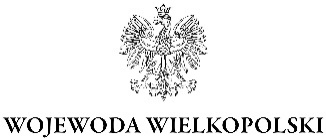 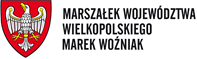 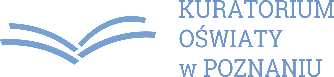 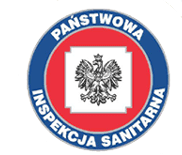 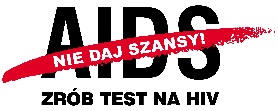 